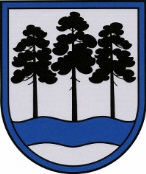 OGRES  NOVADA  PAŠVALDĪBAReģ.Nr.90000024455, Brīvības iela 33, Ogre, Ogres nov., LV-5001tālrunis 65071160,  e-pasts: ogredome@ogresnovads.lv, www.ogresnovads.lv PAŠVALDĪBAS DOMES SĒDES PROTOKOLA IZRAKSTS70.Par Ogres novada kultūras komisijas izveidiSaskaņā ar Administratīvo teritoriju un apdzīvoto vietu likuma Pārejas noteikumu 2. punktu un Pielikuma 28. punktu, Ogres novads ir vienota administratīvā teritorija, ko veido administratīvajā teritorijā ietilpstošās teritoriālā iedalījuma vienības: Birzgales pagasts, Ikšķiles pilsēta, Jumpravas pagasts, Krapes pagasts, Ķeguma pilsēta, Ķeipenes pagasts, Lauberes pagasts, Lēdmanes pagasts, Lielvārdes pagasts, Lielvārdes pilsēta, Madlienas pagasts, Mazozolu pagasts, Meņģeles pagasts, Ogres valstspilsēta, Ogresgala pagasts, Rembates pagasts, Suntažu pagasts, Taurupes pagasts, Tīnūžu pagasts, Tomes pagasts.Saskaņā ar Ministru kabineta 2020. gada 10. novembra noteikumiem Nr. 671 “Pašvaldību institūciju, finanšu, mantas, tiesību un saistību pārdales kārtība pēc administratīvo teritoriju robežu grozīšanas vai sadalīšanas”, Ogre novada pašvaldība pēc administratīvo teritoriju robežu grozīšanas vai sadalīšanas pārņem tai piekrītošās reorganizējamās pašvaldības institūcijas, finanses, mantu, tiesības un saistības.Vides aizsardzības un reģionālās attīstības ministrijas izstrādātajā metodiskajā materiālā 2021. gada jaunveidojamo novadu pašvaldību darbības uzsākšanai (izdota saskaņā ar Administratīvo teritoriju un apdzīvoto vietu likumu, redakcijā uz 2021. gada 1. jūliju) norādīts, ka ar 2021. gada 1. jūliju apvienojamo pašvaldību komisijas turpina darbu līdz jaunveidojamās pašvaldības attiecīgo komisiju izveidošanai, kas pārņems iepriekšējo komisiju vestās lietas un citus risināmos jautājumus. Ogres novada pašvaldībā nepieciešams izveidot vienotu Ogres novada kultūras komisiju, kuras darbības mērķis būtu apstiprināt Ogres novada kultūras pasākumu attīstību un uzraudzīt tā izpildes kvalitāti, tādējādi sekmējot Ogres novada attīstību.Saskaņā ar Ogres novada pašvaldības 2021. gada 1. jūlija saistošo noteikumu Nr. 12/2021 “Ogres novada pašvaldības nolikums” 9. punktu, komisijas darbību reglamentē domes apstiprināts nolikums.Lai noteiktu Ogres novada kultūras komisijas kompetenci, sastāvu un darba organizācijas kārtību, nepieciešams apstiprināt Ogres novada pašvaldības iekšējos noteikumus “Ogres novada kultūras komisijas nolikums” un ievēlēt komisijas priekšsēdētāju un komisijas priekšsēdētāja vietnieku.Pamatojoties uz likuma “Par pašvaldībām” 41. panta pirmās daļas 2. punktu un 61. panta trešo daļu,balsojot: ar 18 balsīm "Par" (Andris Krauja, Artūrs Mangulis, Dace Kļaviņa, Dace Māliņa, Dace Veiliņa, Dainis Širovs, Dzirkstīte Žindiga, Gints Sīviņš, Ilmārs Zemnieks, Indulis Trapiņš, Jānis Iklāvs, Jānis Lūsis, Jānis Siliņš, Kaspars Bramanis, Pāvels Kotāns, Raivis Ūzuls, Rūdolfs Kudļa, Valentīns Špēlis), "Pret" – nav, "Atturas" – nav,Egils Helmanis, Atvars Lakstīgala un Jānis Kaijaks balsojumā nepiedalās, ievērojot likumā “Par interešu konflikta novēršanu valsts amatpersonu darbībā” paredzētos lēmumu pieņemšanas ierobežojumus,Ogres novada pašvaldības dome NOLEMJ:Apstiprināt Ogres novada pašvaldības iekšējos noteikumus Nr.82/2022 “Ogres novada kultūras komisijas nolikums” (pielikumā uz 4 lapām).Ievēlēt par Ogres novada kultūras komisijas priekšsēdētāju Egilu Helmani, Ogres novada pašvaldības domes priekšsēdētāju.Ievēlēt par Ogres novada kultūras komisijas priekšsēdētāja vietniekiem:Jāni Kaijaku, Ogres profesionālā teātra izrādes direktoru;Atvaru Lakstīgalu, Ogres novada Mūzikas un mākslas skolas direktoru.(Sēdes vadītāja, domes priekšsēdētāja E.Helmaņa paraksts)Ogrē, Brīvības ielā 33Nr.292022. gada 22. decembrī